Об утверждении административного регламентаоказания муниципальной услуги  «Предоставлениесведений из информационной системы обеспеченияградостроительной деятельности, осуществляемойна территории Соль-Илецкого городского округа»        На основании Федерального закона от 27.07.2010 № 210-ФЗ «Об организации предоставления государственных и муниципальных услуг», статьи 57 Градостроительного кодекса Российской Федерации, статьи 30 Устава муниципального образования Соль-Илецкий городской округ Оренбургской области, постановления администрации Соль-Илецкого городского округа от 08.02.2016 № 186-п «Об утверждении Порядка разработки, проведения экспертизы и утверждения административных регламентов предоставления муниципальных услуг» постановляю:        1. Утвердить административный регламент предоставления муниципальной услуги «Предоставление сведений из информационной системы обеспечения градостроительной деятельности, осуществляемой на территории Соль-Илецкого городского округа», согласно приложению к данному постановлению.       2. Признать утратившим силу:        2.1. Постановление администрации муниципального образования Соль-Илецкий городской округ от 04.07.2016 №2044-п «Об утверждении административного регламента предоставления муниципальной услуги «Предоставление сведений из информационной системы обеспечения градостроительной деятельности, осуществляемой на территории Соль-Илецкого городского округа».        2.2. Постановление администрации муниципального образования Соль-Илецкий городской округ от 24.05.2018 №1162-п «О внесении изменений в постановление администрации муниципального образования Соль-Илецкий городской округ от 04.06.2016 №2044-п «Предоставление сведений из информационной системы обеспечения градостроительной деятельности, осуществляемой на территории Соль-Илецкого городского округа».2.3 Постановление администрации муниципального образования Соль-Илецкий городской округ от 18.09.2018 №2142-п «О внесении изменений в постановление администрации муниципального образования Соль-Илецкий городской округ от 04.07.201 №2044-п «Об утверждении административного регламента оказания муниципальной услуги «Предоставление сведений из информационной системы обеспечения градостроительной деятельности, осуществляемой на территории Соль-Илецкого городского округа».2.4 Постановление администрации муниципального образования Соль-Илецкий городской округ от 18.01.2019 №96-п «О внесении изменений в постановление администрации муниципального образования Соль-Илецкий городской округ Оренбургской области от 04.07.2016 №2044-п «Об утверждении административного регламента оказания муниципальной услуги «Предоставление сведений из информационной системы обеспечения градостроительной деятельности, осуществляемой на территории Соль-Илецкого городского округа».2.5 Постановление администрации муниципального образования Соль-Илецкий городской округ от 09.08.2019 № 1667-п «О внесении изменения в постановление администрации муниципального образования Соль-Илецкий городской округ от 04.07.2016 №2044-п «Об утверждении административного регламента оказания муниципальной услуги «Предоставление сведений из информационной системы обеспечения градостроительной деятельности, осуществляемой на территории Соль-Илецкого городского округа».       3. Настоящее постановление подлежит включению в областной регистр муниципальных нормативных правовых актов.       4. Контроль за исполнением настоящего постановления возложить на первого заместителя главы администрации городского округа – заместителя главы администрации городского округа  по строительству, транспорту, благоустройству и ЖКХ Вдовкина В.П.       5. Постановление вступает в силу после его официального опубликования (обнародования).Глава муниципального образованияСоль-Илецкий городской округ	                                                 А.А.КузьминВерно 	Ведущий специалисторганизационного отдела                                                               Е.В.ТелушкинаРазослано: в прокуратуру Соль-Илецкого района, Росреестр, юридический отдел администрации Соль-Илецкого городского округа, отдел архитектуры, градостроительства и земельных отношенийПриложение к постановлению  администрации  Соль-Илецкого городского округаот ___________2019 №________Административный регламентпредоставления муниципальной услуги«Предоставление сведений из информационной системы обеспечения градостроительной деятельности, осуществляемой на территории Соль-Илецкого городского округа»1. Общие положения1.1 Предмет регулирования административного регламентаАдминистративный регламент предоставления муниципальной услуги «Предоставление сведений из информационной системы обеспечения градостроительной деятельности, осуществляемой на территории Соль-Илецкого городского округа» (далее – Административный регламент)  разработан в соответствии с Федеральным законом от 27.07.2010 № 210-ФЗ «Об организации предоставления государственных и муниципальных услуг», действующим законодательством, муниципальными правовыми актами. Сведения, содержащиеся в информационной системе градостроительной деятельности, являются открытыми и общедоступными, за исключением сведений, отнесенных в соответствии с федеральными законами к категории ограниченного доступа.1.2 Круг заявителейЗаявители на получение муниципальной услуги: юридические и физические лица, индивидуальные предприниматели,  являющиеся собственниками объекта адресации.От имени заявителей могут выступать их представители, имеющие право в соответствии с законодательством Российской Федерации либо в силу наделения их в порядке, установленном законодательством Российской Федерации, полномочиями выступать от их имени.1.3. Требования к порядку информирования о предоставлении муниципальной услугиИнформация по вопросам предоставления  муниципальной услуги, сведения о ходе предоставления муниципальной услуги может быть получена на официальном сайте администрации муниципального образования Соль-Илецкий городской округ Оренбургской области  в сети «Интернет»: http://soliletsk.ru (далее – официальный сайт), на информационных стендах в залах приёма заявителей в администрации муниципального образования Соль-Илецкий городской округ Оренбургской области, а также в электронной форме через Единый портал государственных и муниципальных услуг (функций) Оренбургской области (www.gosuslugi.ru) (далее - Портал).Справочная информация о местонахождении, графике работы, контактных телефонах администрации муниципального образования Соль-Илецкий городской округ Оренбургской области, структурных подразделений, предоставляющих муниципальную услугу многофункциональных центров предоставления  муниципальных услуг (далее - МФЦ), участвующих в предоставлении муниципальной услуги (при наличии соглашений о взаимодействии, заключенных между МФЦ и администрацией муниципального образования Соль-Илецкий городской округ Оренбургской области (далее - соглашение о взаимодействии), указывается на официальном сайте администрации муниципального образования Соль-Илецкий городской округ Оренбургской области, информационных стендах в местах, предназначенных для предоставления муниципальной услуги, а также в электронной форме через Портал.2. Стандарт предоставления муниципальной услуги2.1. Наименование муниципальной услуги: «Предоставление сведений из информационной системы обеспечения градостроительной деятельности, осуществляемой на территории Соль-Илецкого городского округа».2.2. Наименование органа, предоставляющего муниципальную услугу: администрация муниципального образования Соль-Илецкий городской округ Оренбургской области(далее – администрация). Структурное подразделение, отвечающее за предоставление услуги: отдел архитектуры, градостроительства и земельных отношений администрации. 2.3. Результат предоставления муниципальной услуги:-  информация, копии документов, материалов в текстовой форме, на электронном носителе и в виде карт, содержащихся в информационной системе;-  мотивированный отказ в предоставлении муниципальной услуги.2.4. Сведения, содержащиеся в информационной системе обеспечения градостроительной деятельности (далее – ИСОГД), или уведомление об отказе в предоставлении муниципальной услуги вручаются (направляются) заявителю не позднее 14 дней со дня регистрации запроса (в случае, если услуга для заявителя является бесплатной) или документа, подтверждающего внесение платы за предоставление указанных сведений (в случае, если услуга предоставляется за плату).2.5. Срок выдачи (направления) документов, являющихся результатом предоставления муниципальной услуги, составляет 1 день.2.6. Перечень нормативных правовых актов, регулирующих отношения, возникающие в связи с предоставлением муниципальной услугиразмещается на официальном сайте администрации в сети интернет и на Портале.2.7. Исчерпывающий перечень документов, необходимых в соответствии с нормативными правовыми актами для предоставления муниципальной услуги: 1) письменный запрос;2) документы, удостоверяющие личность гражданина;3) учредительные документы юридического лица;4) копия доверенности (в случае, если заявление подается представителем);5) в случае, если запрашивается информация ограниченного доступа, документы, подтверждающие наличие у заявителя права на такую информацию;6) документ, подтверждающий оплату муниципальной услуги, в случае если она оказывается платно.В письменном запросе указывается:- полное наименование юридического лица, Ф.И.О. физического лица, юридический и почтовый адреса, ИНН, контактный телефон;- наименование объекта, о котором запрашиваются сведения;- адрес объекта, о котором запрашиваются сведения;- раздел ИСОГД запрашиваемых сведений о развитии территории, застройке территории, земельном участке и объекте капитального строительства, форма предоставления сведений ИСОГД и способ их доставки;- схема с указанием места расположения земельного участка/элемента планировочной структуры (в случае, если информация запрашивается в отношении земельного участка/элемента планировочной структуры);- документ, подтверждающий право заявителя на получение сведений, содержащихся в ИСОГД, бесплатно, либо документ, подтверждающий внесение платы за предоставление сведений, содержащихся в ИСОГД (копия платежного поручения с отметкой банка или иной кредитной организации о его исполнении (в случае внесения платы в безналичной форме), квитанция установленной формы (в случае внесения платы наличными средствами).Письменный запрос о предоставлении муниципальной услуги составляется в единственном экземпляре и подписывается заявителем. Письменный запрос от юридического лица заверяется печатью.Копии документов предоставляются с подлинными экземплярами документов. Специалист, осуществляющий прием документов, сверяет подлинный экземпляр с копией.В случае указания в письменном запросе формы предоставления сведений - на электронном носителе - заявитель к письменному запросу прикладывает электронный носитель (CD, DVD-диск, USB flash-накопитель).2.8. Администрация муниципального образования Соль-Илецкий городской округ, не вправе требовать от заявителя:1) представления документов и информации или осуществления действий, представление или осуществление которых не предусмотрено нормативными правовыми актами, регулирующими отношения, возникающие в связи с предоставлением муниципальной услуги;2) представления документов и информации, в том числе подтверждающих внесение заявителем платы за предоставление государственных и муниципальных услуг, которые находятся в распоряжении органов,  предоставляющих  государственные услуги, иных государственных органов, органов местного самоуправления, либо подведомственных государственным органам или органам местного самоуправления организаций, участвующих в предоставлении предусмотренных частью 1 статьи 1 Федерального закона №210-ФЗ «Об организации предоставления государственных и муниципальных услуг», в соответствии с нормативными правовыми актами Российской Федерации, нормативными правовыми актами субъектов Российской Федерации, муниципальными правовыми актами, за исключением документов, включенных в определенный частью 6 статьи 7 Федерального закона №210-ФЗ «Об организации предоставления государственных и муниципальных услуг» перечень документов. Заявитель вправе представить указанные документы и информацию в органы, предоставляющие государственные услуги, и органы, предоставляющие муниципальные услуги, по собственной инициативе;3) осуществления действий, в том числе согласований, необходимых для получения муниципальной услуги и связанных с обращением в иные государственные органы, органы местного самоуправления, организации, за исключением получения услуг и получения документов и информации, предоставляемых в результате предоставления таких услуг, включенных в перечни, указанные в части 1 статьи 9 Федерального закона №210-ФЗ «Об организации предоставления государственных и муниципальных услуг»;4) представления документов и информации, отсутствие и (или) недостоверность которых не указывались при первоначальном отказе в приеме документов, необходимых для предоставления муниципальной услуги, либо в предоставлении  муниципальной услуги, за исключением следующих случаев:а) изменение требований нормативных правовых актов, касающихся предоставления муниципальной услуги, после первоначальной подачи заявления о предоставлении  муниципальной услуги;б) наличие ошибок в заявлении о предоставлении  муниципальной услуги и документах, поданных заявителем после первоначального отказа в приеме документов, необходимых для предоставления  муниципальной услуги, либо в предоставлении муниципальной услуги и не включенных в представленный ранее комплект документов;в) истечение срока действия документов или изменение информации после первоначального отказа в приеме документов, необходимых для предоставления муниципальной услуги, либо в предоставлении  муниципальной услуги;г) выявление документально подтвержденного факта (признаков) ошибочного или противоправного действия (бездействия) должностного лица органа, предоставляющего  муниципальную услугу,  муниципального служащего, работника многофункционального центра, работника организации, предусмотренной частью 1.1 статьи 16 Федерального закона №210-ФЗ «Об организации предоставления государственных и муниципальных услуг», при первоначальном отказе в приеме документов, необходимых для предоставления муниципальной услуги, либо в предоставлении  муниципальной услуги, о чем в письменном виде за подписью руководителя органа, предоставляющего  муниципальную услугу, руководителя многофункционального центра при первоначальном отказе в приеме документов, необходимых для предоставления муниципальной услуги, либо руководителя организации, предусмотренной частью 1.1 статьи 16 Федерального закона №210-ФЗ «Об организации предоставления государственных и муниципальных услуг», уведомляется заявитель, а также приносятся извинения за доставленные неудобства.2.9. Документы, представляемые заявителем, должны соответствовать требованиям, установленным действующим законодательством к таким документам. Документы, составляемые заявителем, должны соответствовать следующим требованиям:1) разборчивое написание текста документа шариковой, гелевой, перьевой, чернильной ручкой или при помощи средств электронно-вычислительной техники;2) указание фамилии, имени, отчества (наименования) заявителя, его места жительства (места нахождения), телефона без сокращений;3) отсутствие в документах неоговоренных исправлений.2.10. Исчерпывающий перечень оснований для отказа в приеме документов, необходимых для предоставления муниципальной услуги: 1) нарушение требований к оформлению документов, предусмотренных пунктом 2.9 настоящего Административного регламента;2)  представление документов в ненадлежащий орган;3) текст документа не подлежит прочтению либо невозможно определить по тексту заявления вид испрашиваемой информации, ее объемы и форму предоставления;4) заявление и документы поданы неправомочным лицом;5) отсутствие подтверждения оплаты муниципальной услуги в случае, если услуга осуществляется платно.2.11. Основаниями для отказа в предоставлении муниципальной услуги являются:1) отсутствие документов, предусмотренных пунктом 2.7 настоящего Административного регламента;2) отсутствие в ИСОГД запрашиваемой информации;3) установленный в соответствии с законодательством Российской Федерации запрет на предоставление указанных сведений заинтересованному лицу.2.12. Муниципальная услуга предоставляется бесплатно или за плату.Бесплатно муниципальная услуга предоставляется для физических и юридических лиц в случаях, предусмотренных федеральными законами.Бесплатно сведения, содержащиеся в информационной системе, предоставляются по запросам органов государственной власти Российской Федерации, органов государственной власти субъектов Российской Федерации, органов местного самоуправления, организаций (органов) по учету объектов недвижимого имущества, учету государственного и муниципального имущества, а в случаях, предусмотренных федеральными законами, по запросам физических и юридических лиц. Размер взимания платы за предоставление муниципальной услуги устанавливается муниципальным правовым актом муниципального образования Соль-Илецкий городской округ  на основании Методики определения размера платы за предоставление сведений, содержащихся в информационной системе обеспечения градостроительной деятельности, утвержденной Приказом Министерства экономического развития и торговли Российской Федерации от 26.02.2007 № 57, и не должен превышать максимальный размер платы, установленной пунктом 2 постановления Правительства Российской Федерации от 09.06.2006 № 363 «Об информационном обеспечении градостроительной деятельности».Оплата предоставления сведений, содержащихся в ИСОГД, осуществляется заявителем через банк или иную кредитную организацию путем наличного или безналичного расчета и зачисляется в доход бюджета муниципального образования.Внесение платы в безналичной форме подтверждается копией платежного поручения с отметкой банка или иной кредитной организации о его исполнении.Внесение платы наличными средствами подтверждается квитанцией установленной формы.2.13. В случае отказа в предоставлении сведений, содержащихся в информационной системе, заинтересованное лицо получает письменное уведомление с указанием причин отказа.Отказ в выдаче сведений, содержащихся в информационной системе, может быть обжалован в судебном порядке.2.14. Уплаченная сумма, зачисленная в доход бюджета муниципального образования  Соль-Илецкий городской округ, подлежит возврату в случае отказа органа местного самоуправления в предоставлении сведений, содержащихся в информационной системе, по основанию, предусмотренному пунктом 22 Постановления Правительства РФ от 09.06.2006 № 363 «Об информационном обеспечении градостроительной деятельности».Возврат средств, внесенных в счет оплаты предоставления сведений, содержащихся в информационной системе, в случае, указанном в пункте 2.15 настоящего Административного регламента, осуществляется на основании письменного заявления заинтересованного лица о возврате уплаченной суммы, поданного в орган местного самоуправления.2.15. Орган местного самоуправления в течение 14 дней с даты регистрации заявления заинтересованного лица принимает решение о возврате уплаченной суммы.Возврат уплаченной суммы осуществляется в соответствии с письмом Министерства финансов Российской Федерации № 01-СШ/31, Федерального казначейства № 42-7.1-15/5.2-160 от 13.04.2006 «Об исполнении платежных документов администраторов поступлений в бюджет на возврат (возмещение) поступлений плательщикам».2.16. Максимальный срок ожидания в очереди при подаче запроса о предоставлении муниципальной услуги не должен превышать 15 минут.Максимальный срок ожидания в очереди при получении результата предоставления муниципальной услуги не должен превышать 15 минут.2.17. Регистрация письменного запроса заявителя о предоставлении муниципальной услуги производится в день поступления.2.18. Требования к помещениям, в которых предоставляются муниципальные услуги,  к  залу  ожидания,  местам  для  заполнения  запросов  о  предоставлении муниципальной услуги, информационным стендам с образцами их заполнения и перечнем документов, необходимых для предоставления муниципальной услуги, в том числе к обеспечению доступности для инвалидов указанных объектов в соответствии с законодательством Российской Федерации о социальной защите инвалидов: 1) требования к местам приема заявителей:- служебные кабинеты специалистов, участвующих в предоставлении муниципальной услуги, в которых осуществляется прием заявителей, должны быть оборудованы вывесками с указанием номера кабинета, фамилии, имени, отчества и должности специалиста, ведущего прием;- места для приема заявителей оборудуются стульями и столами, оснащаются канцелярскими принадлежностями для обеспечения возможности оформления документов;2) требования к местам для ожидания:- оборудование стульями и (или) кресельными секциями;- нахождение мест для ожидания в холле или ином специально приспособленном помещении;- наличие в здании, где организуется прием заявителей, мест общественного пользования (туалетов) и мест для хранения верхней одежды;3) требования к местам для информирования заявителей:- оборудование визуальной, текстовой информацией, размещаемой на информационном стенде, в том числе:а) административного регламента предоставления муниципальной услуги; б) адресов и телефонов мест предоставления муниципальной услуги; в) адресов электронной почты и официального сайта администрации городского округа;г) перечня документов, необходимых для получения муниципальной услуги;д) образца заполнения бланка письменного запроса (заявления);- оборудование стульями и столами для возможности оформления документов;- обеспечение свободного доступа к  информационному стенду и столам для оформления документов.4) требования к условиям доступности при предоставлении услуги для инвалидов:- вход оборудуется специальным пандусом;-  обеспечивается беспрепятственное перемещение  и разворот  кресел-колясок;-обеспечивается сопровождение инвалидов, имеющих стойкие расстройства функций зрения и самостоятельного передвижения и оказание им помощи;- обеспечивается  допуск сурдопереводчика и тифлосурдопереводчика;- обеспечивается допуск собаки-проводника при наличии документа, подтверждающего её специальное обучение по установленной форме.2.19. Показатели доступности и качества муниципальных услуг, в том числе количество взаимодействий заявителя с должностными лицами при предоставлении муниципальной услуги и их продолжительность, возможность получения информации о ходе предоставления муниципальной услуги, в том числе с использованием информационно-коммуникационных технологий:1) показателями оценки доступности муниципальной услуги являются:- получение муниципальной  услуги своевременно и в соответствии со стандартом предоставления муниципальной услуги; - получение полной, актуальной и достоверной информации о порядке предоставления муниципальной услуги, в том числе с использованием информационно-коммуникационных технологий; - получение информации о результате предоставления муниципальной  услуги;- обращение в досудебном и (или) судебном порядке в соответствии с законодательством Российской Федерации с жалобой (претензией) на принятое по его заявлению решение или на действия (бездействие) сотрудников отдела архитектуры, градостроительства и земельных отношений администрации;- транспортная доступность к местам предоставления муниципальной услуги;- обеспечение возможности направления запроса по электронной почте;2) показателями оценки качества предоставления муниципальной услуги являются:- соблюдение срока предоставления муниципальной услуги;- отсутствие поданных в установленном порядке жалоб на действия (бездействие) должностных лиц, осуществленные в ходе предоставления муниципальной услуги.3. Состав, последовательность и сроки выполнения административных процедур, требования к порядку их выполнения, в том числе особенности выполнения административных процедур в электронной форме, а также особенности выполнения административных процедур в многофункциональных центрахИсчерпывающий перечень административных процедур3.1. Предоставление муниципальной услуги включает в себя следующие административные процедуры: 1) прием и регистрация письменного запроса с прилагаемыми документами;2) рассмотрение и проверка документов, необходимых для выдачи сведений из ИСОГД;3) принятие решения о выдаче сведений из ИСОГД или об отказе в выдаче сведений;4) выдача или направление заявителю результата предоставления муниципальной услуги.3.2. Прием и регистрация письменного запроса с прилагаемыми документами:1) основанием для начала административной процедуры является поступление к специалисту письменного запроса о предоставлении муниципальной услуги с приложением пакета документов;2) специалист при приеме документов осуществляет первичное рассмотрение и проверку документов; 3) в случае, если представлен неполный комплект документов, специалист выясняет возможность получения недостающих документов без участия заявителя посредством межведомственного взаимодействия;4) если представлен полный пакет документов, а также, если заявитель настаивает на приеме неполного пакета документов, либо документов, не соответствующих требованиям действующего законодательства, специалист регистрирует письменный запрос; 5) результатом настоящей административной процедуры является формирование представленного пакета документов и направление его ответственному исполнителю услуги. Максимальный срок выполнения данного действия составляет 1 день;6) способом фиксации административной процедуры является отметка  в журнале регистрации о приеме письменного запроса и формирование пакета документов для передачи их ответственному исполнителю.3.3. Рассмотрение и проверка документов, необходимых для выдачи сведений из ИСОГД:1) основанием для начала административной процедуры является поступление ответственному исполнителю  письменного запроса; 2)  при поступлении письменного запроса о предоставлении муниципальной услуги с документами, необходимыми для выполнения административной процедуры от заявителя, ответственный исполнитель  осуществляет их рассмотрение. Максимальный срок выполнения данного действия составляет 1 день;3) в случае, если представлен неполный комплект документов, указанных в пункте 2.6 Административного регламента, ответственный исполнитель  обеспечивает подготовку, согласование и направление в адрес заявителя письмо об отказе в предоставлении муниципальной услуги с информированием о возможности повторно представить письменный запрос с приложением необходимого комплекта документов. В случае, если представлен неполный комплект документов, к письму об отказе в предоставлении муниципальной услуги прилагаются (возвращаются) представленные заявителем документы. Максимальный срок подготовки такого письма составляет 3 дня;4) при наличии оснований для отказа в предоставлении муниципальной услуги ответственный исполнитель  обеспечивает подготовку, согласование и направление в адрес заявителя соответствующего письма;5) если представлен комплект необходимых документов, установленных соответствующим требованиям, ответственный исполнитель  обеспечивает выполнение дальнейших административных процедур, предусмотренных Административным регламентом;6) результатом настоящей административной процедуры является подготовка соответствующего письма об отказе в предоставлении муниципальной услуги либо обеспечение выполнения дальнейших административных процедур, предусмотренных Административным регламентом;Срок исполнения данной административной процедуры составляет 5 дней;7) способом фиксации результата административной процедуры, в случае представления неполного комплекта документов, является оформление на бумажном носителе письма об отказе в предоставлении муниципальной услуги.3.4. Принятие решения о выдаче сведений из ИСОГД или об отказе в выдаче сведений:1) основанием для начала административной процедуры является наличие либо отсутствие в отделе архитектуры, градостроительства и земельных отношений администрации полного пакета документов, необходимых для предоставления муниципальной услуги;2) специалист передает решение о предоставлении сведений из ИСОГД либо о подготовке уведомления об отказе в выдаче сведений уполномоченному лицу отдела архитектуры, градостроительства и земельных отношений администрации. Максимальный срок выполнения данного действия составляет 1 день;3) при наличии замечаний, выявленных в процессе предоставления муниципальной услуги, решение (уведомление) дорабатывается в течение 2 дней;4) согласование выдачи испрашиваемых сведений из ИСОГД либо уведомления об отказе в выдаче сведений ИСОГД осуществляется уполномоченными должностными лицами отдела архитектуры, градостроительства и земельных отношений администрации. Максимальный срок исполнения данного действия составляет 2 дня;5) подписанное уполномоченным лицом  решение о предоставлении сведений ИСОГД либо уведомление об отказе в выдаче сведений из ИСОГД передается ответственным исполнителем на регистрацию. Максимальный срок выполнения данного действия составляет 1 день;6) способом фиксации результата административной процедуры является оформление сведений из ИСОГД либо уведомления об отказе выдачи сведений из ИСОГД на бумажном носителе с присвоением ему   регистрационного   номера   и занесением данного номера в базу данных в порядке, установленном регламентом делопроизводства. 3.5. Выдача или направление заявителю результата предоставления муниципальной услуги:1) основанием для начала административной процедуры является подписанные уполномоченным лицом  сведения из ИСОГД либо уведомление об отказе в предоставлении муниципальной услуги;2) выдача результата предоставления муниципальной услуги осуществляется способом, указанным заявителем при подаче письменного запроса и необходимых документов на получение муниципальной услуги: в отделе архитектуры, градостроительства и земельных отношений администрации, Многофункциональном центре предоставления государственных и муниципальных услуг ( далее – МФЦ ) или направляются  по адресу, содержащемуся в его письменном запросе о предоставлении сведений из ИСОГД;3.5.1) в случае выдачи заявителю результата предоставления муниципальной услуги в отделе архитектуры, градостроительства и земельных отношений администрации: а) ответственный исполнитель  отдела осуществляет передачу заявителю сведения из ИСОГД либо письмо об отказе в предоставлении муниципальной услуги. Максимальный срок выполнения данного действия составляет 2 дня;б) способом фиксации административной процедуры является подпись заявителя в журнале регистрации выдачи документов;3.5.2) в случае выдачи заявителю результата предоставления муниципальной услуги в МАУ «МФЦ» или по адресу, содержащемуся в его  заявлении о предоставлении муниципальной услуги:а) ответственный исполнитель отдела архитектуры, градостроительства и земельных отношений администрации осуществляет передачу в МФЦ сведения из ИСОГД либо письмо об отказе в предоставлении муниципальной услуги;б) ответственный исполнитель МФЦ   осуществляет выдачу заявителю результатов оказания муниципальной услуги.Максимальный срок выполнения данного действия составляет 2 дня;в) способом фиксации административной процедуры является занесение отметок об отправке сведений из ИСОГД либо письма об отказе в предоставлении муниципальной услуги в реестр исходящей корреспонденции.3.6. Особенности выполнения административных процедур в МФЦ.Специалист МФЦ осуществляет:а) прием запросов заявителей о предоставлении муниципальной услуги;б) информирование и консультирование заявителей о порядке предоставления муниципальной услуги;в) при наличии технической возможности направление межведомственных запросов о предоставлении документов и (или) информации для предоставления муниципальной услуги;г) выдачу заявителям документов, являющихся результатом предоставления муниципальной услуги (при выполнении данной процедуры через МФЦ).4. Формы контроля за предоставлением муниципальной услугиПорядок осуществления текущего контроля за соблюдением и исполнением уполномоченными должностными лицами органа местного самоуправления положений настоящего Административного регламента, а также принятием ими решений4.1. Текущий контроль за соблюдением последовательности действий, определенных административными процедурами, и принятием решений осуществляется начальником отдела архитектуры, градостроительства и земельных отношений администрации.4.2. Текущий контроль осуществляется посредством ежемесячного анализа принятых запросов на предоставление муниципальной услуги, жалоб и предложений по соблюдению и исполнению положений настоящего Административного регламента, поступивших от заявителей.Порядок и периодичность осуществления плановых и внеплановых проверок полноты и качества предоставления муниципальной услуги, в том числе порядок и формы контроля за полнотой и качеством предоставления муниципальной услуги4.3. Контроль полноты и качества предоставления  муниципальной услуги включает в себя проведение проверок, выявление и устранение нарушений прав заявителей, рассмотрение, принятие решений и подготовку ответов на обращения заявителей, содержащих жалобы на решения, действия (бездействия) специалистов.4.4. Проверки могут быть плановыми или внеплановыми. Порядок и периодичность осуществления плановых проверок устанавливается планом работы администрации.Периодичность плановых проверок составляет не реже 1 раза в 3 года.При проверке могут рассматриваться все вопросы, связанные с предоставлением муниципальной услуги (комплексные проверки), или отдельный вопрос, связанный с предоставлением муниципальной услуги (тематические проверки).Проверка также проводится по конкретному обращению (жалобе) заявителя.Внеплановые проверки проводятся в связи с проверкой устранения ранее выявленных нарушений настоящего Регламента, а также в случае получения обращений (жалоб) заявителей на действия (бездействие) должностных лиц администрации, ответственных за предоставление муниципальной услуги;Результаты проверки оформляются в виде справки, в которой отмечаются выявленные недостатки и предложения по их устранению.       Ответственность уполномоченных должностных лиц органа местного самоуправления за решения и действия (бездействие), принимаемые (осуществляемые) ими в ходе предоставления муниципальной услуги4.5. В случае выявления по результатам проверок нарушений осуществляется привлечение уполномоченных должностных лиц органа местного самоуправления к ответственности в соответствии с законодательством Российской Федерации. Персональная ответственность специалистов, должностных лиц закрепляется в их должностных регламентах (инструкциях) в соответствии с требованиями законодательства Российской Федерации.Требования к порядку и формам контроля за предоставлением муниципальной услуги, в том числе со стороны граждан, их объединений и организаций4.6. Заявители имеют право осуществлять контроль соблюдения положений настоящего Регламента, сроков исполнения административных процедур в ходе рассмотрения их заявлений путём получения устной информации (по телефону) или письменных, в том числе в электронном виде, ответов на их запросы.5. Досудебный (внесудебный) порядок обжалования решений и действий (бездействия) органа, предоставляющего муниципальную услугу, а также должностного лица органа, предоставляющего муниципальную услугу либо муниципального служащего, МФЦ, работника МФЦ, а также организаций, осуществляющих функции по предоставлению государственных и муниципальных услуг, или их работниковИнформация для заявителя о его праве подать жалобу на решение и (или) действия (бездействие) органа, предоставляющего муниципальную услугу, а также должностного лица органа, предоставляющего муниципальную услугу либо муниципального служащего, МФЦ, работника МФЦ, а также организаций, осуществляющих функции по предоставлению государственных и муниципальных услуг, или их работников5.1. Заявитель может обратиться с жалобой, в том числе в следующих случаях:1) нарушение срока регистрации запроса о предоставлении муниципальной услуги, запроса, указанного в статье 15.1 Федерального закона №210-ФЗ «Об организации предоставления государственных и муниципальных услуг»;2) нарушение срока предоставления муниципальной услуги. В указанном случае досудебное (внесудебное) обжалование заявителем решений и действий (бездействия) многофункционального центра, работника многофункционального центра возможно в случае, если на многофункциональный центр, решения и действия (бездействие) которого обжалуются, возложена функция по предоставлению соответствующих муниципальных услуг в полном объеме в порядке, определенном частью 1.3 статьи 16 Федерального закона №210-ФЗ «Об организации предоставления государственных и муниципальных услуг»;3) требование у заявителя документов или информации либо осуществления действий, представление или осуществление которых не предусмотрено нормативными правовыми актами Российской Федерации, нормативными правовыми актами субъектов Российской Федерации, муниципальными правовыми актами для предоставления муниципальной услуги;4) отказ в приеме документов, предоставление которых предусмотрено нормативными правовыми актами Российской Федерации, нормативными правовыми актами субъектов Российской Федерации, муниципальными правовыми актами для предоставления муниципальной услуги, у заявителя;5) отказ в предоставлении муниципальной услуги, если основания отказа не предусмотрены федеральными законами и принятыми в соответствии с ними иными нормативными правовыми актами Российской Федерации, законами и иными нормативными правовыми актами субъектов Российской Федерации, муниципальными правовыми актами. В указанном случае досудебное (внесудебное) обжалование заявителем решений и действий (бездействия) многофункционального центра, работника многофункционального центра возможно в случае, если на многофункциональный центр, решения и действия (бездействие) которого обжалуются, возложена функция по предоставлению соответствующих муниципальных услуг в полном объеме в порядке, определенном частью 1.3 статьи 16 Федерального закона №210-ФЗ «Об организации предоставления государственных и муниципальных услуг»;6) затребование с заявителя при предоставлении муниципальной услуги платы, не предусмотренной нормативными правовыми актами Российской Федерации, нормативными правовыми актами субъектов Российской Федерации, муниципальными правовыми актами;7) отказ органа, предоставляющего муниципальную услугу, должностного лица органа, предоставляющего муниципальную услугу, многофункционального центра, работника многофункционального центра, организаций, предусмотренных частью 1.1 статьи 16 Федерального закона №210-ФЗ «Об организации предоставления государственных и муниципальных услуг», или их работников в исправлении допущенных ими опечаток и ошибок в выданных в результате предоставления государственной или муниципальной услуги документах либо нарушение установленного срока таких исправлений. В указанном случае досудебное (внесудебное) обжалование заявителем решений и действий (бездействия) многофункционального центра, работника многофункционального центра возможно в случае, если на многофункциональный центр, решения и действия (бездействие) которого обжалуются, возложена функция по предоставлению соответствующих государственных или муниципальных услуг в полном объеме в порядке, определенном частью 1.3 статьи 16 Федерального закона №210-ФЗ «Об организации предоставления государственных и муниципальных услуг»;8) нарушение срока или порядка выдачи документов по результатам предоставления муниципальной услуги;9) приостановление предоставления муниципальной услуги, если основания приостановления не предусмотрены федеральными законами и принятыми в соответствии с ними иными нормативными правовыми актами Российской Федерации, законами и иными нормативными правовыми актами субъектов Российской Федерации, муниципальными правовыми актами. В указанном случае досудебное (внесудебное) обжалование заявителем решений и действий (бездействия) многофункционального центра, работника многофункционального центра возможно в случае, если на многофункциональный центр, решения и действия (бездействие) которого обжалуются, возложена функция по предоставлению соответствующих государственных или муниципальных услуг в полном объеме в порядке, определенном частью 1.3 статьи 16 Федерального закона №210-ФЗ «Об организации предоставления государственных и муниципальных услуг»;10) требование у заявителя при предоставлении муниципальной услуги документов или информации, отсутствие и (или) недостоверность которых не указывались при первоначальном отказе в приеме документов, необходимых для предоставления муниципальной услуги, либо в предоставлении муниципальной услуги, за исключением случаев, предусмотренных пунктом 4 части 1 статьи 7 Федерального закона №210-ФЗ «Об организации предоставления государственных и муниципальных услуг». В указанном случае досудебное (внесудебное) обжалование заявителем решений и действий (бездействия) многофункционального центра, работника многофункционального центра возможно в случае, если на многофункциональный центр, решения и действия (бездействие) которого обжалуются, возложена функция по предоставлению соответствующих государственных или муниципальных услуг в полном объеме в порядке, определенном частью 1.3 статьи 16 Федерального закона №210-ФЗ «Об организации предоставления государственных и муниципальных услуг».Предмет жалобы5.2. Предметом жалобы является нарушение порядка предоставления муниципальной услуги, выразившееся в неправомерных решениях и действиях (бездействии) администрации и его должностных лиц, муниципальных служащих администрации, МФЦ, работника МФЦ, а также организаций, осуществляющих функции по предоставлению государственных и муниципальных услуг Оренбургской области при предоставлении муниципальной услуги.5.3. Жалоба должна содержать:1) наименование органа, предоставляющего муниципальную услугу, должностного лица органа, предоставляющего муниципальную услугу, либо муниципального служащего,  МФЦ,  работника МФЦ, а также организаций, осуществляющих функции по предоставлению государственных и муниципальных услуг, решения и действия (бездействие) которых обжалуются;2) фамилию, имя, отчество (последнее - при наличии), сведения о месте жительства заявителя - физического лица либо наименование, сведения о местонахождении заявителя - юридического лица, а также номер (номера) контактного телефона (контактных телефонов), адрес (адреса) электронной почты (при наличии) и почтовый адрес, по которым должен быть направлен ответ заявителю;3) сведения об обжалуемых решениях и действиях (бездействии);4) доводы, на основании которых заявитель не согласен с решением и действиями (бездействием) органа, предоставляющего муниципальную услугу, должностного лица органа, предоставляющего муниципальную услугу, либо муниципального служащего, МФЦ,  работника МФЦ, а также организаций, осуществляющих функции по предоставлению государственных и муниципальных услуг. Заявителем могут быть представлены документы (при наличии), подтверждающие доводы заявителя, либо их копии.Органы  местного самоуправления
и уполномоченные на рассмотрение жалобы должностные лица,которым может быть направлена жалоба5.4. Жалоба  рассматривается  администрацией, предоставляющей муниципальную услугу, порядок предоставления которой был нарушен. Жалобы на решения, принятые отделом архитектуры, градостроительства и земельных отношений администрации, предоставляющих муниципальную услугу, подаются в администрацию. Жалобы на решения и действия (бездействие) работника МФЦ подаются руководителю этого МФЦ. Жалобы на решения и действия (бездействие) МФЦ подаются учредителю МФЦ или должностному лицу, уполномоченному нормативным правовым актом Оренбургской области. Жалобы на решения и действия (бездействие) работников организаций, предусмотренных частью 1.1 статьи 16 № 210-ФЗ, подаются руководителям этих организаций.Порядок подачи и рассмотрения жалобы5.5. Жалоба подается в письменной форме на бумажном носителе по почте, через МФЦ, с использованием сети Интернет, официального сайта администрации, Портала, федеральной государственной информационной системы, обеспечивающий процесс досудебного (внесудебного) обжалования решений и действий (бездействия) совершенных при предоставлении государственных и муниципальных услуг (далее – система досудебного обжалования), организаций, предусмотренных частью 1.1 статьи 16 № 210-ФЗ,  а также может быть принята при личном приеме заявителя в администрации. 5.6. В случае если жалоба подается через представителя заявителя, также представляется документ, подтверждающий полномочия на осуществление действий от имени заявителя. В качестве документа, подтверждающего полномочия на осуществление действий от имени заявителя, может быть представлена:оформленная в соответствии с законодательством Российской Федерации доверенность (для физических лиц);оформленная в соответствии с законодательством Российской Федерации доверенность, заверенная печатью заявителя (при наличии печати) и подписанная руководителем заявителя или уполномоченным этим руководителем лицом (для юридических лиц);копия решения о назначении или об избрании либо приказа о назначении физического лица на должность, в соответствии с которым такое физическое лицо обладает правом действовать от имени заявителя без доверенности5.7. Прием жалоб в письменной форме осуществляется в месте предоставления муниципальной услуги (в месте, где заявитель подавал запрос на получение муниципальной услуги, нарушение порядка предоставления которой обжалуется, либо в месте, где заявителем получен результат указанной муниципальной услуги).Время приема жалоб должно совпадать со временем предоставления муниципальной услуги.Жалоба в письменной форме может также быть направлена по почте.5.8. В случае подачи жалобы при личном приеме заявитель представляет документ, удостоверяющий его личность в соответствии с законодательством Российской Федерации.5.9. В электронном виде жалоба может быть подана заявителем через официальный сайт администрации или Портал. При подаче жалобы в электронном виде документы могут быть представлены в форме электронных документов, подписанных электронной подписью, вид которой предусмотрен законодательством Российской Федерации, при этом документ, удостоверяющий личность заявителя, не требуется.Заявителю обеспечивается возможность направления жалобы на решения, действия или бездействие органа (организации), должностного лица органа (организации) либо государственного или муниципального служащего в соответствии со статьей 11.2. Федерального закона от 27 июля 2010 года № 210-ФЗ «Об организации предоставления государственных и муниципальных услуг» и в порядке, установленном постановлением Правительства Российской Федерации от 20 ноября 2012 года № 1198 «О федеральной государственной информационной системе, обеспечивающей процесс досудебного, (внесудебного) обжалования решений и действий (бездействия), совершенных при предоставлении государственных и муниципальных услуг».5.10. В случае установления в ходе или по результатам рассмотрения жалобы признаков состава административных правонарушений, предусмотренных статьей 5.63 Кодекса Российской Федерации об административных правонарушениях, или признаков состава преступления должностное лицо, уполномоченное на рассмотрение жалоб, незамедлительно направляет соответствующие материалы в органы прокуратуры.5.10.1. В случае признания жалобы подлежащей удовлетворению в ответе заявителю, указанном в пункте5.10 настоящего регламента, дается информация о действиях, осуществляемых органом, предоставляющим государственную услугу, органом, предоставляющим муниципальную услугу, многофункциональным центром либо организацией, предусмотренной частью 1.1 статьи 16 Федерального закона №210-ФЗ «Об организации предоставления государственных и муниципальных услуг», в целях незамедлительного устранения выявленных нарушений при оказании государственной или муниципальной услуги, а также приносятся извинения за доставленные неудобства и указывается информация о дальнейших действиях, которые необходимо совершить заявителю в целях получения государственной или муниципальной услуги.5.10.2. В случае признания жалобы не подлежащей удовлетворению в ответе заявителю, указанном в пункте 5.10 настоящего регламента, даются аргументированные разъяснения о причинах принятого решения, а также информация о порядке обжалования принятого решенияСроки рассмотрения жалобы5.11. Жалоба, поступившая в администрацию, МФЦ, в организации, предусмотренные  частью 1.1 статьи 16  № 210-ФЗ,  подлежит рассмотрению должностным лицом, наделенным полномочиями по рассмотрению жалоб, в течение 15 рабочих дней со дня ее регистрации, а в случае обжалования отказа органа, предоставляющего муниципальную услугу, должностного лица органа, предоставляющего муниципальную услугу, в приеме документов у заявителя либо в исправлении допущенных опечаток и ошибок или в случае обжалования нарушения установленного срока таких исправлений в течение 5 рабочих дней со дня ее регистрации. Результат рассмотрения жалобы5.12. По результатам рассмотрения жалобы принимается одно из следующих решений:1) жалоба удовлетворяется, в том числе в форме отмены принятого решения, исправления допущенных опечаток и ошибок в выданных в результате предоставления государственной или муниципальной услуги документах, возврата заявителю денежных средств, взимание которых не предусмотрено нормативными правовыми актами Российской Федерации, нормативными правовыми актами Оренбургской области. 2) в удовлетворении жалобы отказывается.Порядок информирования заявителя о результатах рассмотрения жалобы5.13. Мотивированный ответ о результатах рассмотрения жалобы направляется заявителю в письменной форме и по желанию заявителя в электронной форме не позднее дня, следующего за днем принятия решения, указанного в пункте 5.11. Административного регламента.5.14. В случае если жалоба была направлена посредством системы досудебного обжалования, ответ заявителю направляется посредством данной системы.Порядок обжалования решения по жалобе5.15. Заявитель вправе обжаловать принятое по жалобе решение в порядке, установленном пунктом 5.3 настоящего Административного регламента.Право заявителя на получение информации и документов,необходимых для обоснования и рассмотрения жалобы5.16. Заявитель имеет право на получение информации и документов, необходимых для обоснования и рассмотрения жалобы, если иное не предусмотрено законодательством Российской Федерации.Способы информирования заявителей о порядке подачи и рассмотрения жалобы5.17 Информирование заявителей о порядке подачи заявления и рассмотрения жалобы осуществляется: 1) путем непосредственного общения заявителя (при личном обращении либо по телефону) с должностным лицом, ответственным за рассмотрение жалобы;2) путем взаимодействия должностных лиц, ответственных за рассмотрение жалобы, с заявителями по почте, по электронной почте; 3) посредством информационных материалов, которые размещаются на официальном сайте администрации в сети Интернет;4) посредством информационных материалов, которые размещаются на информационных стендах в местах предоставления муниципальной услуги.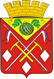 АДМИНИСТРАЦИЯМУНИЦИПАЛЬНОГООБРАЗОВАНИЯСОЛЬ-ИЛЕЦКИЙГОРОДСКОЙ ОКРУГОРЕНБУРГСКОЙ  ОБЛАСТИПОСТАНОВЛЕНИЕ________  № ________